The kindergarten classes enjoyed the field trip to see the Florentine Opera’s performance of “Goldi B. Locks and the Three Singing Bears”.  After the play we were able to ask questions about the costumes, set, and props. We compared and contrasted the play with a book that we read.This month we read several books by author and illustrator Jan Brett. We had fun looking for Hedgie the Hedgehog in all her books. It was interesting looking at her illustrations because she puts clues to what is coming next in the book along the border of every page.During our guided reading times we practiced what good readers do when they come to a word they don’t know. We looked at the picture, looked at the first letter of the word, and tried sounding out the word. Good readers also ask “Does that make sense?” “Does that make the right sound?” Sometimes beginning readers look at the picture and guess what the unknown word may be. Other times, readers will look at the first letter of a word and say anything that begins with the same letter even if it doesn’t make sense in the sentence. During third quarter we will learn more about writing opinion pieces. We will also learn when to use a period, question mark or exclamation point. * * * * * * * * * * * * * * * * *  In math we have been creating and solving story problems. We are learning to solve addition and subtraction word problems within 5 using manipulatives. We are working toward the goal of being able to add and subtract fluently within 5. 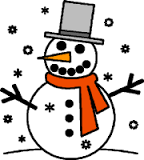 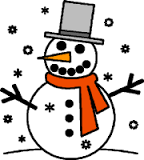 We will continue working with the ‘ten frame’ and ‘teen frame’.Ten FrameTeen Frame* * * * * * * * * * * * * * * * *Has your child bought raffle tickets for “Time with a Teacher?” Descriptions for the activities are posted on the Jeffery website. Tickets are $1 each or 6 for $5. The drawing for each event will be held during an assembly on Monday, February 9th.Please send a class snack for February. Suggestions include graham crackers, Goldfish, fruit snacks, cereal, etc.Have a wonderful weekend!**See other side for Calendar of Events**